Lab: Calculating VelocityName: ______________________________Graphical Analysis of Uniform Motion (Average Velocity)Using the stop watches provided, you are going to collect your data. Record your findings in the chart below.	1.	Complete the following table of values and draw a position-time graph of the motion.Graph the data below: 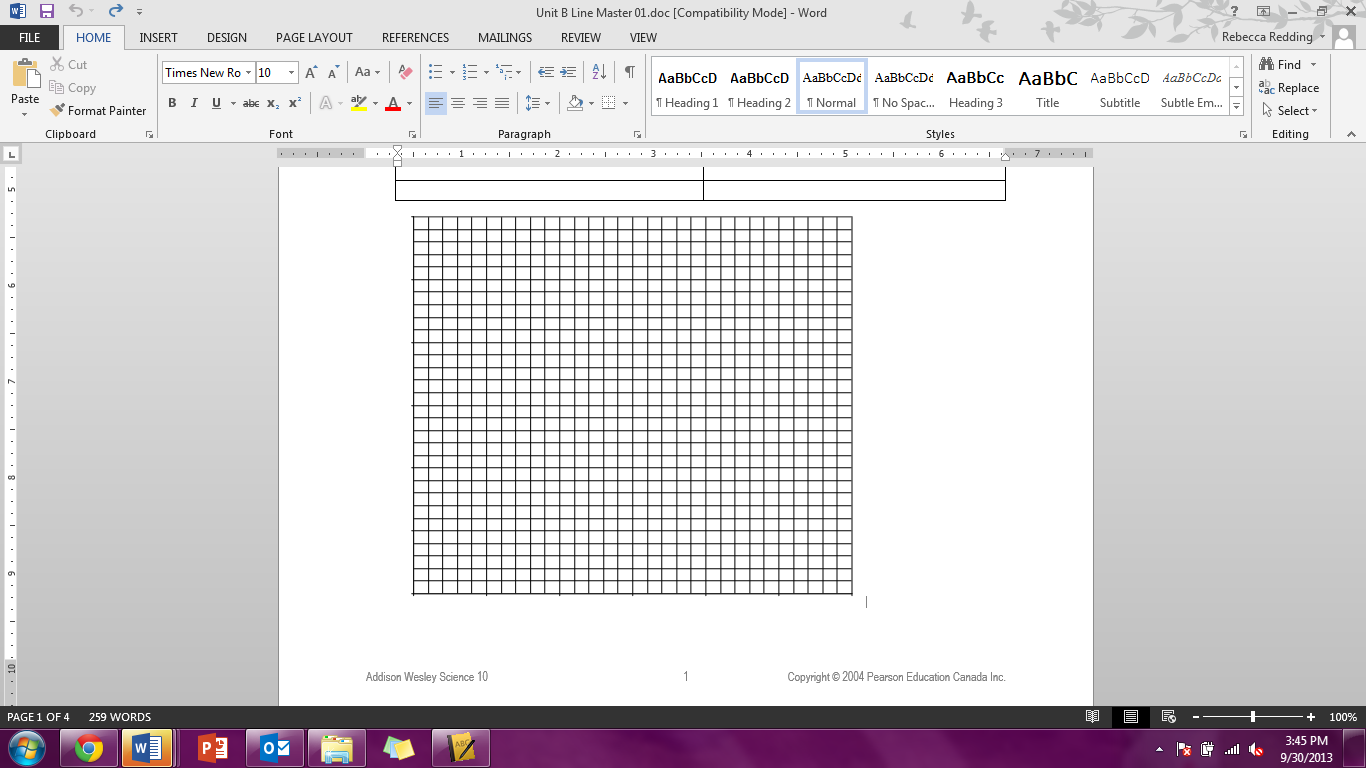 What was each person’s average velocity? Show your work.Calculate the initial velocities of each person (from distance zero to the approx.. mid-point mark) as well as the final velocities. Did they start or end faster. Show all of your work.Group MemberTimet (s)Position (m) [direction]